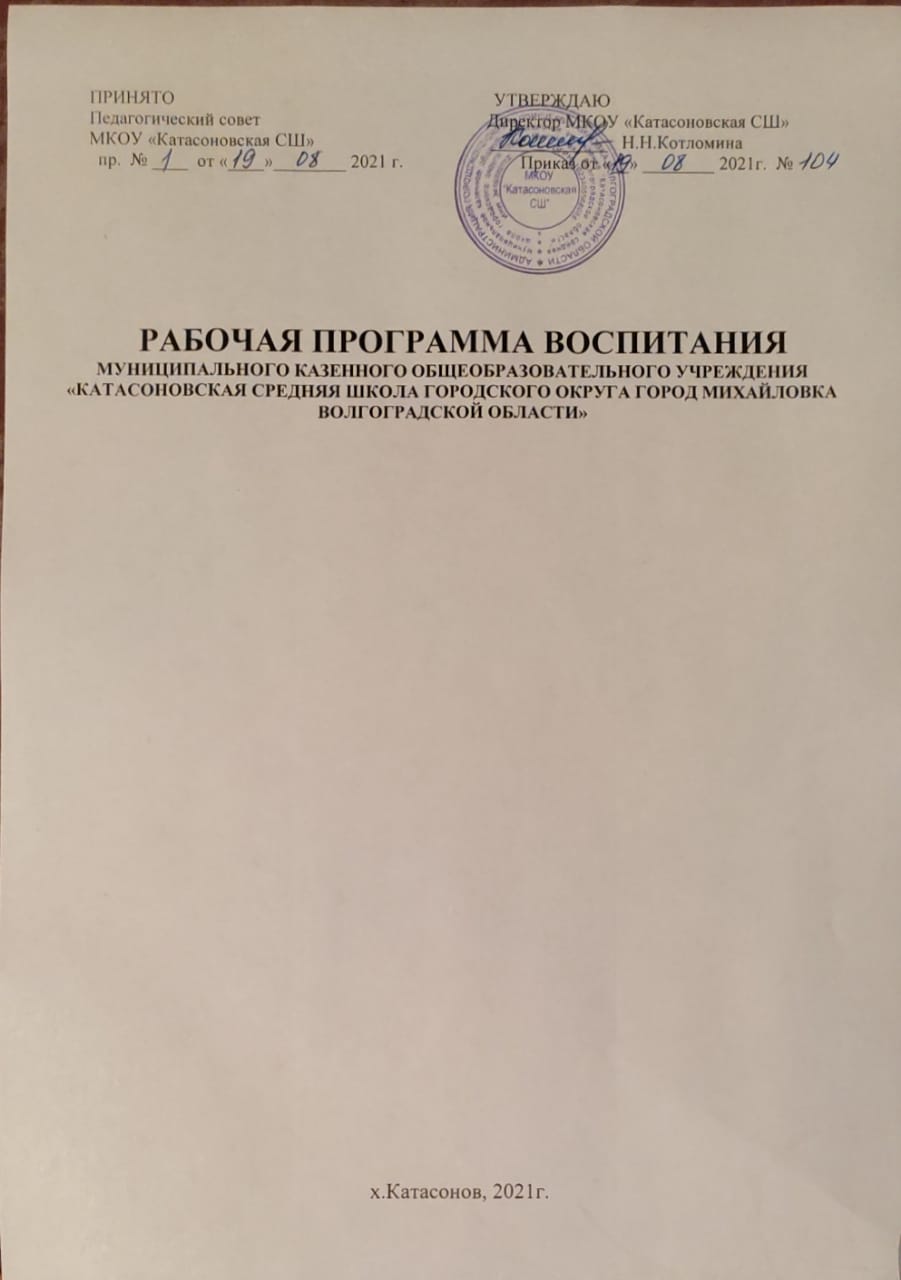 ПРИНЯТО						           УТВЕРЖДАЮПедагогический совет                                                  Директор МКОУ «Катасоновская СШ»МКОУ «Катасоновская СШ»                                       _____________   Н.Н.Котломина  пр.  № ____  от «____»________ 2021 г.	                 Приказ от «__» ________ 2021г.  № РАБОЧАЯ ПРОГРАММА ВОСПИТАНИЯМУНИЦИПАЛЬНОГО КАЗЕННОГО ОБЩЕОБРАЗОВАТЕЛЬНОГО УЧРЕЖДЕНИЯ«КАТАСОНОВСКАЯ СРЕДНЯЯ ШКОЛА ГОРОДСКОГО ОКРУГА ГОРОД МИХАЙЛОВКА ВОЛГОГРАДСКОЙ ОБЛАСТИ»                                                                                                х.Катасонов, 2021г.                                    ПОЯСНИТЕЛЬНАЯ ЗАПИСКА           Программа воспитания МКОУ «Катасоновская СШ» (далее – Программа) разработана в соответствии с методическими рекомендациями «Примерная программа воспитания», утвержденными 02.06.2020 года на заседании Федерального учебно- методического объединения по общему образованию, с Федеральными государственными образовательными стандартами (далее – ФГОС) общего образования.Данная программа направлена на приобщение обучающихся к российским традиционным духовным ценностям, правилам и нормам поведения в российском обществе, а так же решение проблем гармоничного вхождения школьников в социальный мир и налаживания ответственных взаимоотношений с окружающими их людьми.Воспитательная программа является обязательной частью основной образовательной программы МКОУ «Катасоновская СШ» и призвана помочь всем участникам образовательного процесса реализовать воспитательный потенциал совместной деятельности и тем самым сделать школу воспитывающей организацией.Вместе с тем, Программа призвана обеспечить достижение обучающимся личностных результатов, определенных ФГОС: формировать у них основы российской идентичности; готовность к саморазвитию; мотивацию к познанию и обучению; ценностные установки и социально-значимые качества личности; активное участие в социально-значимой деятельности школы.Данная программа воспитания показывает систему работы с обучающимися в школе.ОСОБЕННОСТИ ОРГАНИЗУЕМОГО ВШКОЛЕ ВОСПИТАТЕЛЬНОГОПРОЦЕССА           Процесс воспитания в МКОУ «Катасоновская СШ» основывается на следующих                принципах:Приоритет безопасности ребенка - неукоснительное соблюдение законности и прав семьи и ребенка, соблюдения конфиденциальности информации о ребенке и семье, а так же при нахождении его в образовательной организации;Совместное решение личностно и общественно значимых проблем - личностные и общественные проблемы являются основными стимулами развития школьника, а воспитание - это педагогическая поддержка процесса развития личности обучающегося, организация основных совместных дел обучающихся и педагогических работников как предмета совместной заботы и взрослых, и обучающихся;Системно-деятельностная организация воспитания - интеграция содержания различных видов деятельности обучающихся осуществляется на основе базовых национальных ценностей, системности, целесообразности и не шаблонности воспитания как условия его эффективности;Полисубъектность воспитания и социализации - обучающийся включены в различные виды социальной, информационной, коммуникативной активности, в содержании которых присутствуют разные, нередко противоречивые ценности и мировоззренческие установки, поэтому деятельность нашего образовательного учреждения, всего педагогического коллектива в организации социально- педагогического партнерства является ведущей, определяющей ценности, содержание, формы и методы воспитания и социализации обучающихся в учебной, вне учебной, внешкольной, общественно значимой деятельности;Событийность - реализация процесса воспитания главным образом черезсоздание в школе детско-взрослых общностей, которые бы объединяли детей и педагогов яркими и содержательными событиями, общими совместными делами как предмета совместной заботы и взрослых, и детей;Ориентация на идеал - воспитание всегда ориентировано на определенный идеал, который являет собой высшую цель стремлений, деятельности воспитания и самовоспитания, духовно-нравственного развития личности. В нашей школе формирование жизненных идеалов помогает найти образы для подражания в рамках гражданско-патриотического воспитания, что позволяет обучающимся сопоставить свои жизненные приоритеты с духовной высотой, героизмом идеала;Диалогическое общение - предусматривает его организацию средствами равноправного межсубъектного диалога: подростка со сверстниками, родителями, учителем и другими значимыми взрослыми;Психологическая комфортная среда - ориентир на создание в образовательной организации для каждого ребенка и взрослого позитивных эмоций и доверительных отношений, конструктивного взаимодействия школьников и педагогов;Следование нравственному примеру - содержание учебного процесса, вне учебной и внешкольной деятельности наполняется примерами нравственного поведения, особое значение для духовно-нравственного развития обучающегося имеет пример учителя, его внешний вид, культура общения и т.д.;Основными традициями воспитания в МКОУ «Катасоновская СШ» являются следующие:Ключевые общешкольные дела, через которые осуществляется интеграция воспитательных усилий педагогов;коллективная разработка, коллективное планирование, коллективное проведение и коллективный анализ их результатов;ступени социального роста обучающихся (от пассивного наблюдателя до участника, от участника до организатора, от организатора до лидера того или иного дела);конструктивное межличностное, межклассное и межвозрастное взаимодействие обучающихся, а также их социальная активность;ориентация на формирование, создание и активизацию ученического самоуправления, как на уровне класса, так и на уровне школы, на создание детских общественных формирований, на установление в них доброжелательных и товарищеских взаимоотношений;формирование корпуса классных руководителей, реализующего по отношению к обучающимся защитную, личностно развивающую, организационную, посредническую (в том числе и в разрешении конфликтов) функции и т.д.ЦЕЛЬ И ЗАДАЧИ ВОСПИТАНИЯСовременный национальный идеал личности, воспитанной в новой российской общеобразовательной школе, – это высоконравственный, творческий, компетентный гражданин России, принимающий судьбу Отечества как свою личную, осознающей ответственность за настоящее и будущее своей страны, укорененный в духовных и культурных традициях российского народа.Исходя из этого, общей целью воспитания в МКОУ «Катасоновская СШ» является формирование у обучающихся духовно-нравственных ценностей, способности к осуществлению ответственного выбора собственной индивидуальной образовательной траектории, способности к успешной социализации в обществе.Данная цель ориентирует   педагогов,   в   первую   очередь,   на   обеспечениепозитивной динамики развития личности ребенка, а не только на обеспечение соответствия его личности единому стандарту. Сотрудничество, партнерские отношения педагога и обучающегося, сочетание усилий педагога по развитию личности ребенка и усилий самого ребенка по своему саморазвитию - являются важным фактором успеха в достижении поставленной цели.Достижению поставленной цели воспитания обучающихся будет способствовать решение следующих основных задач:поддерживать традиции образовательной организации и инициативы по созданию новых в рамках уклада школьной жизни, реализовывать воспитательные возможности общешкольных ключевых дел;реализовывать воспитательный потенциал и возможности школьного урока, поддерживать использование интерактивных форм занятий с обучающимися на уроках;инициировать и поддерживать ученическое самоуправление – как на уровне школы, так и на уровне классных сообществ; их коллективное планирование, организацию, проведение и анализ самостоятельно проведенных дел и мероприятий;инициировать и поддерживать деятельность детских общественных объединений (РДШ);вовлекать обучающихся в кружки, секции, клубы, студии и иные объединения, работающие по школьным программам внеурочной деятельности, реализовывать их воспитательные возможности;организовывать профориентационную работу с обучающимися;реализовывать потенциал классного руководства в воспитании обучающихся, поддерживать активное участие классных сообществ в жизни школы, укрепление коллективных ценностей школьного сообщества;развивать предметно-эстетическую среду школы и реализовывать ее воспитательные возможности, формирование позитивного уклада школьной жизни и положительного имиджа и престижа школы;организовать работу с семьями обучающихся, их родителями или законными представителями, направленную на совместное решение проблем личностного развития обучающихся.Конкретизация общей цели воспитания применительно к возрастным особенностям школьников позволяет выделить в ней следующие целевые приоритеты, соответствующие трем уровням общего образования. Это то, чему предстоит уделять первостепенное, но не единственное внимание:В воспитании детей младшего школьного возраста (уровень начального общего образования) таким целевым приоритетом является создание благоприятных условий для:усвоения младшими школьниками социально значимых знаний – знаний основных норм и традиций того общества, в котором они живут;самоутверждения их в своем новом социальном статусе - статусе школьника, то есть научиться соответствовать предъявляемым к носителям данного статуса нормам и принятым традициям поведения школьника;развития умений и навыков социально значимых отношений школьников младших классов и накопления ими опыта осуществления социально значимых дел в дальнейшем.К наиболее важным знаниям, умениям и навыкам для этого уровня относятся следующие:быть любящим, послушным и отзывчивым сыном (дочерью), братом (сестрой), внуком (внучкой); уважать старших и заботиться о младших членах семьи; выполнять посильную для ребенка домашнюю работу, помогать старшим;быть трудолюбивым, следуя принципу «делу — время, потехе — час» как в учебных занятиях, так и в домашних делах, доводить начатое дело до конца;знать и любить свою Родину – свой родной дом, двор, улицу, поселок, свою страну;беречь и охранять природу (ухаживать за комнатными растениями в классе или дома, заботиться о своих домашних питомцах и, по возможности, о бездомных животных в своем дворе; подкармливать птиц в морозные зимы; не засорять бытовым мусором улицы, леса, водоемы);проявлять миролюбие — не затевать конфликтов и стремиться решать спорные вопросы, не прибегая к силе;стремиться узнавать что-то новое, проявлять любознательность, ценить знания;быть вежливым и опрятным, скромным и приветливым;соблюдать правила личной гигиены, режим дня, вести здоровый образ жизни;уметь сопереживать, проявлять сострадание к попавшим в беду; стремиться устанавливать хорошие отношения с другими людьми; уметь прощать обиды, защищать слабых, по мере возможности помогать нуждающимся в этом людям; уважительно относиться к людям иной национальной или религиозной принадлежности, иного имущественного положения, людям с ограниченными возможностями здоровья;быть уверенным в себе, открытым и общительным, не стесняться быть в чем-то непохожим на других ребят; уметь ставить перед собой цели и проявлять инициативу, отстаивать свое мнение и действовать самостоятельно, без помощи старших.В воспитании детей подросткового возраста (уровень основного общего образования) таким приоритетом является создание благоприятных условий для:становления собственной жизненной позиции подростка, его собственных ценностных ориентаций;утверждения себя как личности в системе отношений, свойственных взрослому миру;развития социально значимых отношений школьников, и, прежде всего, ценностных отношений:к семье как главной опоре в жизни человека и источнику его счастья;к труду как основному способу достижения жизненного благополучия человека, залогу его успешного профессионального самоопределения и ощущения уверенности в завтрашнем дне;к своему отечеству, своей малой и большой Родине, как месту, в котором человек вырос и познал первые радости и неудачи, которая завещана ему предками и которую нужно оберегать;к природе как источнику жизни на Земле, основе самого ее существования, нуждающейся в защите и постоянном внимании со стороны человека;к миру как главному принципу человеческого общежития, условию крепкой дружбы, налаживания отношений с коллегами по работе в будущем и создания благоприятного микроклимата в своей собственной семье;к знаниям как интеллектуальному ресурсу, обеспечивающему будущее человека, как результату кропотливого, но увлекательного учебного труда;к культуре как духовному богатству общества и важному условию ощущения человеком полноты проживаемой жизни, которое дают ему чтение, музыка, искусство,театр, творческое самовыражение;к здоровью как залогу долгой и активной жизни человека, его хорошего настроения и оптимистичного взгляда на мир;к окружающим людям как безусловной и абсолютной ценности, как равноправным социальным партнерам, с которыми необходимо выстраивать доброжелательные и взаимно поддерживающие отношения, дающие человеку радость общения и позволяющие избегать чувства одиночества;к самим себе как хозяевам своей судьбы, самоопределяющимся и самореализующимся личностям, отвечающим за свое собственное будущее.Работа педагогов по реализации данной программы, направленная на достижение поставленной цели, позволит обучающемуся получить необходимые социальные навыки, которые помогут ему лучше ориентироваться в сложном мире человеческих взаимоотношений, эффективнее налаживать коммуникацию с окружающими, увереннее себя чувствовать во взаимодействии с ними, продуктивнее сотрудничать с людьми разных возрастов и разного социального положения, смелее искать и находить выходы из трудных жизненных ситуаций, осмысленнее выбирать свой жизненный путь в сложных поисках счастья для себя и окружающих его людей.Планомерная реализация поставленных задач позволит организовать в школе интересную и событийно насыщенную жизнь детей и педагогов, что станет эффективным способом профилактики асоциального поведения школьников.ВИДЫ, ФОРМЫ И СОДЕРЖАНИЕ ДЕЯТЕЛЬНОСТИРеализация цели и задач данной программы воспитания осуществляется в рамках следующих направлений - модулей воспитательной работы школы.                        Инвариантные модулиМодуль «Классное руководство»Осуществляя работу с классом, педагог организует:работу с классным коллективом;индивидуальную работу с учащимися вверенного ему класса;работу с учителями, преподающими в данном классе;работу с родителями учащихся или их законными представителями Работа с классным коллективом:инициирование, мотивация и поддержка участия класса в общешкольных ключевых делах, осуществление педагогического сопровождения и оказание необходимой помощи детям в их подготовке, проведении и анализе;педагогическое сопровождение ученического самоуправления класса, детской социальной активности, в том числе и РДШ;     поддержка детских инициатив и их педагогическое сопровождение;организация и проведение совместных дел с учащимися вверенного ему класса, их родителей; интересных и полезных для личностного развития ребенка (интеллектуально-познавательной, гражданско-патриотической, трудовой, спортивно- оздоровительной, духовно-нравственной, творческой, профориентационной и др. направленности), позволяющие:вовлечь в них детей с самыми разными потребностями и тем самым дать имвозможность самореализоваться в них,    - установить и упрочить доверительные отношения с учащимися класса, стать для них значимым взрослым, задающим образцы поведения в обществе;проведение классных часов как часов плодотворного и доверительного общения педагога и школьников, основанных на принципах уважительного отношения к личности ребенка, поддержки активной позиции каждого ребенка в беседе, предоставления школьникам возможности обсуждения и принятия решений по обсуждаемой проблеме, создания благоприятной среды для общения;сплочение коллектива класса через:игры и тренинги на сплочение и командообразование, развитие самоуправленческих начал и организаторских, лидерских качеств, умений и навыков;походы и экскурсии, организуемые классными руководителями совместно с родителями;                   - празднование в   классе   дней   рождения   детей,   включающие   в   себяподготовленные микрогруппами поздравления, сюрпризы, творческие подарки и розыгрыши и т.д.;регулярные внутриклассные праздники и творческие дела, дающие каждому школьнику возможность рефлексии собственного участия в жизни класса.мотивация исполнения существующих и выработка совместно с обучающимися новых законов класса, помогающих детям освоить нормы и правила общения, которым они должны следовать в школе в рамках уклада школьной жизни.Индивидуальная работа с учащимися:изучение особенностей личностного развития учащихся класса через наблюдение за поведением школьников в их повседневной жизни, в специально создаваемых педагогических ситуациях, в играх, погружающих ребенка в мир человеческих отношений, в организуемых педагогом беседах по тем или иным нравственным проблемам; результаты наблюдения сверяются с результатами бесед классного руководителя с родителями школьников, с преподающими в его классе учителями, а также (при необходимости) – со школьным психологом;поддержка ребенка в решении важных для него жизненных проблем (налаживание взаимоотношений с одноклассниками или учителями, выбор профессии, вуза и дальнейшего трудоустройства, успеваемость и т.п.), когда каждая проблема трансформируется классным руководителем в задачу для школьника, которую они совместно стараются решить;индивидуальная работа со школьниками класса, направленная на заполнение ими личных портфолио, в которых дети не просто фиксируют свои учебные, творческие, спортивные, личностные достижения, но и в ходе индивидуальных неформальных бесед с классным руководителем в начале каждого года планируют их, а в конце года – вместе анализируют свои успехи и неудачи;мотивация ребенка на участие в жизни класса, школы, на участие в общественном детском/молодежном движении и самоуправлении;мотивация школьников совместно с учителями-предметниками на участие в конкурсном и олимпиадном движении;коррекция поведения ребенка через частные беседы с ним, его родителями или законными представителями, с другими учащимися класса; через включение в проводимые школьным психологом тренинги общения; через предложение взять на себя ответственность за то или иное поручение в классе.Работа с учителями, преподающими в классе:регулярные консультации классного руководителя с учителями- предметниками, направленные на формирование единства мнений и требований педагогов по ключевым вопросам воспитания, на предупреждение и разрешение конфликтов между учителями и учащимися;проведение мини-педсоветов, направленных на решение конкретных проблем класса и интеграцию воспитательных влияний на школьников;привлечение учителей к участию во внутриклассных делах, дающих педагогам возможность лучше узнавать и понимать своих учеников, увидев их в иной, отличной от учебной, обстановке;привлечение учителей к участию в родительских собраниях класса для объединения усилий в деле обучения и воспитания детей.Работа с родителями учащихся или их законными представителями:регулярное информирование родителей о школьных успехах и проблемах их детей, о жизни класса в целом;помощь родителям школьников или их законным представителям в регулировании отношений между ними, администрацией школы и учителями- предметниками;организация родительских собраний, происходящих в режиме обсуждения наиболее острых проблем обучения и воспитания школьников;создание и организация работы родительских комитетов классов, участвующих в управлении образовательной организацией и решении вопросов воспитания и обучения их детей;привлечение членов семей школьников к организации и проведению дел класса;организация на базе класса семейных праздников, конкурсов, соревнований, направленных на сплочение семьи и школы.                                                              Модуль «Школьный урок»Реализация школьными педагогами воспитательного потенциала урока предполагает следующее:установление доверительных отношений между учителем и его учениками, способствующих позитивному восприятию учащимися требований и просьб учителя, привлечению их внимания к обсуждаемой на уроке информации, активизации их познавательной деятельности;побуждение школьников соблюдать на уроке общепринятые нормы поведения, правила общения со старшими (учителями) и сверстниками (обучающимися), принципы учебной дисциплины и самоорганизации;привлечение внимания школьников к ценностному аспекту изучаемых на уроках явлений, организация их работы с получаемой на уроке социально значимой информацией – инициирование ее обсуждения, высказывания учащимися своего мнения по ее поводу, выработки своего к ней отношения;использование воспитательных возможностей содержания учебного предмета через демонстрацию детям примеров ответственного, гражданского поведения, проявления человеколюбия и добросердечности, через подбор соответствующих текстов для чтения, задач для решения, проблемных ситуаций для обсуждения в классе;применение на уроке интерактивных форм работы учащихся: интеллектуальных, деловых, ситуационных игр, стимулирующих познавательную мотивацию школьников; дискуссий, которые дают учащимся возможность приобрести опыт ведения конструктивного диалога; групповой работы или работы в парах, которые учат школьников командной работе и взаимодействию с другими детьми;включение в урок игровых процедур, которые помогают поддержать мотивацию детей к получению знаний, налаживанию позитивных межличностных отношений в классе, помогают установлению доброжелательной атмосферы во время урока;организация шефства, наставничества мотивированных и эрудированных учащихся над их неуспевающими одноклассниками, дающего школьникам социально значимый опыт сотрудничества и взаимной помощи;инициирование и поддержка исследовательской деятельности школьников в рамках реализации ими индивидуальных и групповых исследовательских проектов, что даст школьникам возможность приобрести навык самостоятельного решения теоретической проблемы, навык генерирования и оформления собственных идей, навык уважительного отношения к чужим идеям, оформленным в работах других исследователей, навык публичного выступления перед аудиторией, аргументирования и отстаивания своей точки зрения.                                                Модуль. «Курсы внеурочной деятельности»Внеурочная деятельность является составной частью учебно-воспитательного процесса и одной из форм организации свободного времени учащихся.Воспитание на занятиях школьных курсов внеурочной деятельности осуществляется преимущественно через:вовлечение школьников в интересную и полезную для них деятельность, которая предоставит им возможность самореализоваться в ней, приобрести социально значимые знания, развить в себе важные для своего личностного развития социально значимые отношения, получить опыт участия в социально значимых делах;формирование в кружках, секциях, клубах, студиях и т.п. детско-взрослых общностей, которые могли бы объединять детей и педагогов общими позитивными эмоциями и доверительными отношениями друг к другу;создание в детских коллективах традиций, задающих их членам определенные социально значимые формы поведения;поддержку школьников с ярко выраженной лидерской позицией и установкой на сохранение и поддержание накопленных социально значимых традиций;поощрение педагогами детских инициатив и детского самоуправления. Реализация воспитательного потенциала курсов внеурочной деятельности происходит в рамках следующих выбранных школьниками ее видов.Интеллектуальная деятельность. Курсы внеурочной деятельности, направленные на передачу школьникам социально значимых знаний, развивающие их любознательность, расширяющие их кругозор, позволяющие привлечь их внимание к экономическим, политическим, экологическим, гуманитарным проблемам нашего общества, формирующие их гуманистическое мировоззрение и научную картину мира.Духовно-нравственная деятельность. Курсы внеурочной деятельности, направленные на воспитание у школьников любви к своему краю, культуре, природе, его истории, чувства гордости за свою малую Родину и Россию, создающие благоприятные условия для самореализации школьников, направленные на раскрытие их творческих способностей, которые помогут им в дальнейшем принести пользу другим людям или обществу в целом; формирование чувства вкуса и умения ценить прекрасное, на воспитание ценностного отношения школьников к культуре и их общее духовно-нравственное развитие.Социальная деятельность. Курсы внеурочной деятельности, направленные на развитие коммуникативных и лидерских компетенций школьников, проектного мышления, воспитание у них культуры общения, развитие умений слушать и слышать других, уважать чужое мнение и отстаивать свое собственное, терпимо относиться к разнообразию взглядов людей, на развитие самостоятельности и ответственности школьников, организация волонтёрской деятельности, профессионального самоопределенияСпортивно-оздоровительная деятельность. Курсы внеурочной деятельности, направленные на физическое развитие школьников, пропаганду физической культуры и спорта, развитие их ценностного отношения к своему здоровью, мотивацию и побуждение к здоровому образу жизни, воспитание силы воли, ответственности, формирование установок на защиту слабых.Общекультурная деятельность. Курсы внеурочной деятельности, направленные на развитие творческих способностей школьников, воспитание у них трудолюбия и уважительного отношения к физическому труду, формирование у них навыков самообслуживающего труда.Курсы внеурочной деятельности в начальной школе могут иметь формат игровой деятельности и быть   направлены на раскрытие творческого, умственного и физического потенциала школьников, развитие у них навыков конструктивного общения, умений работать в команде.                                                               Модуль «Работа с родителями»Работа с родителями (законными представителями) обучающихся осуществляется для более эффективного достижения цели воспитания, которое обеспечивается согласованием позиций семьи и образовательной организации в данном вопросе.Работа с родителями или законными представителями обучающихся в МКОУ«Катасоновская СШ»	осуществляется	в	рамках	следующих	видов	и	форм деятельности:На школьном уровне:общешкольный родительский комитет, участвующий в управлении образовательной организацией и решении вопросов воспитания и социализации их детей;родительские круглые столы, на которых обсуждаются вопросы возрастных особенностей детей, формы и способы доверительного взаимодействия родителей с детьми, проводятся мастер-классы, семинары с приглашением специалистов;дни открытых дверей, во время которых родители могут посещать школьные учебные и внеурочные занятия для получения представления о ходе учебно-воспитательного процесса в образовательной организации;общешкольные родительские собрания, происходящие в режиме обсуждения наиболее острых проблем обучения и воспитания обучающихся;родительский всеобуч, на котором родители могли бы получать ценные рекомендации и советы от классных руководителей, психолога, социального педагога, логопеда и обмениваться собственным творческим опытом и находками в деле воспитания детей;социальные сети и чаты, в которых обсуждаются интересующие родителей (законных представителей) вопросы, а также осуществляются виртуальные консультации психологов и педагогов.На уровне класса:классный родительский комитет, участвующий в решении вопросов воспитания и социализации детей их класса;дни открытых дверей, во время которых родители могут посещать школьные учебные и внеурочные занятия для получения представления о ходе учебно-воспитательного процесса в образовательной организации;классные родительские собрания, происходящие в режиме обсуждения наиболее острых проблем обучения и воспитания, обучающихся класса;социальные сети и чаты, в которых обсуждаются интересующие родителей вопросы, а также осуществляются виртуальные консультации психологов и педагогов.На индивидуальном уровне:работа специалистов по запросу родителей для решения острых конфликтных ситуаций;участие родителей в педагогических советах, собираемых в случае возникновения острых проблем, связанных с обучением и воспитанием конкретного ребенка;помощь со стороны родителей в подготовке и проведении общешкольных и внутриклассных мероприятий воспитательной направленности;индивидуальное консультирование c целью координации воспитательных усилий педагогов и родителей (законных представителей).                                                                         Модуль «Самоуправление»Поддержка детского ученического самоуправления в школе помогает педагогам воспитывать в детях инициативность, самостоятельность, ответственность, трудолюбие, чувство собственного достоинства, а школьникам – предоставляет широкие возможности для самовыражения и самореализации. Это то, что готовит их к взрослой жизни.Поскольку учащимся не всегда удается самостоятельно организовать свою деятельность, то классные руководители должны осуществлять педагогическое сопровождение на уровне класса, а на уровне школы назначается куратор развития ученического самоуправления.Ученическое самоуправление в МКОУ «Старосельская ОШ» осуществляется следующим образом.На уровне школы:через деятельность выборного Совета учащихся – Совета Лидеров, создаваемого для учета мнения школьников по вопросам управления образовательной организацией и принятия административных решений, затрагивающих их права и законные интересы;через работу постоянно действующих секторов по направлениям деятельности, инициирующих и организующих проведение личностно значимых для школьников событий (соревнований, конкурсов, фестивалей, капустников, флешмобов и т.п.), отвечающих за проведение тех или иных конкретных мероприятий, праздников, вечеров, акций ит.п.На уровне классов:через деятельность выборных Советов класса, представляющих интересы класса в общешкольных делах и призванных координировать его работу с работой общешкольных органов самоуправления и классных руководителей;через деятельность выборных органов самоуправления, отвечающих за различные направления работы класса.На индивидуальном уровне:через вовлечение школьников с 1 по 9 класс в деятельность ученического самоуправления: планирование, организацию, проведение и анализ общешкольных и внутриклассных дел;через реализацию обучающимися, взявшими на себя соответствующую роль, функций по контролю за порядком и чистотой в классе, уходом за классным кабинетом, комнатными растениями и т.п.                                                                    Модуль «Профориентация»Совместная    деятельность    педагогов    и    школьников    по    направлению«профориентация» включает в себя профессиональное просвещение школьников; диагностику и консультирование по проблемам профориентации, организацию профессиональных проб школьников. Задача совместной деятельности педагога и ребенка   –   подготовить   школьника   к   осознанному   выбору   своей   будущейпрофессиональной деятельности.Создавая профориентационно значимые проблемные ситуации, формирующие готовность школьника к выбору, педагог актуализирует его профессиональное самоопределение, позитивный взгляд на труд в постиндустриальном мире, охватывающий не только профессиональную, но и внепрофессиональную составляющие такой деятельности.Эта работа осуществляется через:профориентационные часы общения, направленные на подготовку школьника к осознанному планированию и реализацию своего профессионального будущего;профориентационные игры: симуляции, деловые игры, квесты, решение кейсов (ситуаций, в которых необходимо принять решение, занять определенную позицию), расширяющие знания школьников о типах профессий, о способах выбора профессий, о достоинствах и недостатках той или иной интересной школьникам профессиональной деятельности; на популяризацию профессий направлены уроки«ПроеКТОриЯ»;экскурсии на предприятия города, дающие школьникам начальные представления о существующих профессиях и условиях работы людей, представляющих эти профессии;посещение профориентационных дней открытых дверей в средних специальных учебных заведениях;совместное с педагогами изучение интернет ресурсов, посвященных выбору профессий, прохождение профориентационного онлайн-тестирования, прохождение онлайн курсов по интересующим профессиям и направлениям образования;участие в работе всероссийских профориентационных проектов, созданных в сети интернет: просмотр лекций, решение учебно-тренировочных задач, участие в мастер-классах, посещение открытых уроков («ПроеКТОриЯ»);индивидуальные консультации психолога для школьников и их родителей по вопросам склонностей, способностей, дарований и иных индивидуальных особенностей детей, которые могут иметь значение в процессе выбора ими профессии;освоение школьниками основ профессии в рамках различных курсов по выбору, включенных в основную образовательную программу школы, или в рамках курсов внеурочной деятельности.                        Вариативные модули                                                   Модуль «Ключевые общешкольные дела»Ключевые дела – это главные традиционные общешкольные дела, мероприятия, организуемые педагогами для детей и которые обязательно планируются, готовятся, проводятся и анализируются совестно с детьми. Это комплекс коллективных творческих дел, объединяющих учеников вместе с педагогами в единый коллектив. В этих делах и мероприятиях принимает участие большая часть школьников.Ключевые дела способствуют интенсификации общения детей и взрослых, ставят их в ответственную позицию к происходящему в школе. В образовательной организации используются следующие формы работы.На внешкольном уровне:Всероссийские, республиканские, районные	акции, посвященные значимым отечественным и международным событиям;Районные методические	площадки для	обучающихся и педагогов по развитию ученического самоуправления;городские и организуемые совместно с родителями учащихся спортивные, творческие состязания, выставки, праздники и др., которые открывают возможности для творческой самореализации школьников и включают их в деятельную заботу об окружающих.социальные проекты – совместно разрабатываемые и реализуемые школьниками и педагогами комплексы дел разной направленности, ориентированные на преобразование окружающего социума;На школьном уровне:общешкольные праздники – ежегодно проводимые творческие дела и мероприятия (театрализованные, музыкальные, литературные и т.п.), связанные со значимыми для детей и педагогов знаменательными датами, как на уровне школы, так и на уровне города, региона, России, в которых участвуют все классы школы;торжественные ритуалы, связанные с переходом учащихся на следующую ступень образования, символизирующие приобретение ими новых социальных статусов в школе и развивающие школьную идентичность детей, а так же связанные с героико-патриотическим воспитанием;церемонии награждения (по итогам года) школьников и педагогов за активное участие в жизни школы, защиту чести школы в конкурсах, соревнованиях, олимпиадах, значительный вклад в развитие школы. Это способствует поощрению социальной активности детей, развитию позитивных межличностных отношений между педагогами и воспитанниками, формированию чувства доверия и уважения друг к другу.На уровне классов:выбор и делегирование представителей классов в общешкольные органы самоуправления, в малые группы по подготовке общешкольных ключевых дел;участие школьных классов в реализации общешкольных ключевых дел;проведение в рамках класса итогового анализа детьми общешкольных ключевых дел, участие представителей классов в итоговом анализе проведенных дел на уровне общешкольных советов;участие в организации и проведении мероприятий и дел, направленных на сплочение класса, на реализацию плана деятельности выборного органа ученического самоуправления класса.На индивидуальном уровне:вовлечение, по возможности, каждого ребенка в ключевые дела школы в одной из возможных для них ролей: активный участник, инициатор, организатор, лидер;индивидуальная помощь ребенку (при необходимости) в освоении навыков организации, подготовки, проведения и анализа ключевыхдел;наблюдение за поведением ребенка в ситуациях подготовки, проведения и анализа ключевых дел, за его отношениями со сверстниками, старшими и младшими школьниками, с педагогами и другими взрослыми;при необходимости коррекция поведения ребенка через частные беседы с ним, через включение его в совместную работу с другими детьми, которые могли быстать хорошим примером для ребенка, через предложение взять в следующем ключевом деле на себя роль ответственного за тот или иной фрагмент общей работы.                                                                Модуль «Школьные медиа»Цель школьных медиа (совместно создаваемых школьниками и педагогами средств распространения текстовой, аудио и видеоинформации) – развитие коммуникативной культуры школьников, формирование навыков общения и сотрудничества, поддержка творческой самореализации учащихся. Воспитательный потенциал школьных медиа реализуется в рамках следующих видов и форм деятельности:разновозрастный редакционный совет подростков, старшеклассников иконсультирующих их взрослых, целью которого является освещение (через газету образовательной организации, школьное радио, сайт образовательной организации и т.п.) наиболее интересных моментов жизни школы, популяризация общешкольных ключевых дел, кружков, секций, деятельности органов ученического самоуправления и т.д.;школьный медиацентр – созданная из заинтересованных добровольцев группа информационно-технической поддержки школьных мероприятий, осуществляющая видеосъемку и мультимедийное сопровождение школьных праздников, фестивалей, конкурсов, спектаклей, капустников, вечеров, дискотек;школьная интернет-группа - разновозрастное сообщество школьников и педагогов, поддерживающих интернет-сайт школы и группу в социальных сетях по направлению с целью освещения деятельности образовательной организации в информационном пространстве, привлечения внимания общественности к образовательной организации, информационного продвижения ценностей и организации виртуальной диалоговой площадки, на которой детьми, учителями и родителями могли бы открыто обсуждаться значимые для образовательной организации вопросы;                               Модуль «Организация предметно-эстетической среды»Окружающая ребенка предметно-эстетическая среда МКОУ «Катасоновская СШ», при условии ее грамотной организации, обогащает внутренний мир обучающегося, способствует формированию у него чувства вкуса и стиля, создает атмосферу психологического комфорта, поднимает настроение, предупреждает стрессовые ситуации, способствует позитивному восприятию ребенком школы.Воспитывающее влияние на ребенка осуществляется через такие формы работы с предметно-эстетической средой школы как:оформление интерьера школьных помещений и их периодическая переориентация, которая может служить хорошим средством разрушения негативных установок школьников на учебные и вне учебные занятия;размещение на стенах образовательной организации регулярно сменяемых экспозиций: творческих работ школьников, позволяющих им реализовать свой творческий потенциал, картин определенного художественного стиля, знакомящего школьников с разнообразием эстетического осмысления мира; фотоотчетов об интересных событиях, происходящих в образовательной организации (проведенных ключевых делах, интересных экскурсиях, походах, встречах с интересными людьми ит.п.);озеленение пришкольной территории, разбивка клумб, аллей, оборудование спортивных и игровых площадок, доступных и приспособленных для обучающихся разных возрастных категорий, оздоровительно-рекреационных зон, позволяющих разделить свободное пространство образовательной организации на зоны активного и тихого отдыха;благоустройство классных кабинетов, осуществляемое классными руководителями вместе с обучающимися своих классов, позволяющее им проявить свои фантазию, творческие способности и создающее повод для длительного общения классного руководителя со своими детьми;событийный дизайн – оформление пространства проведения конкретных событий образовательной организации (праздников, церемоний, торжественных линеек, творческих вечеров, выставок, собраний, конференций и т.п.);регулярная организация и проведение конкурсов творческих проектов по         благоустройству различных участков пришкольной территории;акцентирование внимания обучающихся посредством элементов предметно- эстетической среды (стенды, плакаты, инсталляции) на важных для воспитания ценностях образовательной организации, ее традициях, правилах.ОСНОВНЫЕ НАПРАВЛЕНИЯ САМОАНАЛИЗА ВОСПИТАТЕЛЬНОЙРАБОТЫСамоанализ организуемой в школе воспитательной работы осуществляется по выбранным самой школой направлениям и проводится с целью выявления основных проблем школьного воспитания и последующего их решения.Самоанализ осуществляется ежегодно силами самой образовательной организации с привлечением (при необходимости и по самостоятельному решению администрации образовательной организации) внешних экспертов.Основными принципами, на основе которых осуществляется самоанализ воспитательной работы в МКОУ «Катасоновская СШ», являются:принцип гуманистической направленности осуществляемого анализа, ориентирующий экспертов на уважительное отношение, как к воспитанникам, так и к педагогам, реализующим воспитательный процесс;принцип приоритета анализа сущностных сторон воспитания, ориентирующий экспертов на изучение не количественных его показателей, а качественных – таких как содержание и разнообразие деятельности, характер общения и отношений между обучающимися и педагогами;принцип развивающего характера осуществляемого анализа, ориентирующий экспертов на использование его результатов для совершенствования воспитательной деятельности педагогов: грамотной постановки ими цели и задач воспитания, умелого планирования своей воспитательной работы, адекватного подбора видов, форм и содержания их совместной с обучающимися деятельности;принцип разделенной ответственности за результаты личностного развития школьников, ориентирующий экспертов на понимание того, что личностное развитие школьников – это результат как социального воспитания (в котором образовательная организация участвует наряду с другими социальными институтами), так и стихийной социализации и саморазвития обучающихся.Основными направлениями анализа, организуемого в образовательной организации воспитательного процесса могут быть следующие: 1.Результаты воспитания, социализации и саморазвития школьников.Критерием, на основе которого осуществляется данный анализ, является динамика личностного развития обучающихся каждого класса.Осуществляется анализ классными руководителями совместно с заместителем директора по воспитательной работе с последующим обсуждением его результатов на заседании методического объединения классных руководителей или педагогическом совете образовательной организации.Способом получения информации о результатах воспитания, социализации и саморазвития обучающихся является педагогическое наблюдение.Внимание педагогов сосредотачивается на следующих вопросах: какие прежде существовавшие проблемы личностного развития обучающихся удалось решить за минувший учебный год; какие проблемы, решить не удалось и почему; какие новыепроблемы появились, над чем далее	предстоит	работать	педагогическому коллективу.Состояние организуемой в школе совместной деятельности детей и взрослых.Критерием, на основе которого осуществляется данный анализ, является наличие в образовательной организации интересной, событийно насыщенной и личностно развивающей совместной деятельности детей и взрослых.Осуществляется анализ заместителем директора по воспитательной работе, классными руководителями, активом старшеклассников и представителями родительских комитетов, хорошо знакомыми с деятельностью образовательной организации и класса.Способами получения информации о состоянии организуемой в школе совместной деятельности детей и взрослых могут быть беседы с обучающимися и их родителями (законными представителями), педагогами, лидерами ученического самоуправления, при необходимости – их анкетирование. Полученные результаты обсуждаются на заседании методического объединения классных руководителей или педагогическом совете школы.Внимание при этом сосредотачивается на вопросах, связанных с:качеством проводимых общешкольных ключевых дел;качеством совместной деятельности классных руководителей и их классов;качеством организуемой в школе внеурочной деятельности;качеством реализации личностно развивающего потенциала школьных уроках;качеством существующего в школе ученического самоуправления;качеством функционирующего на базе школы РДШ;качеством проводимых в образовательной организации экскурсий, походов;качеством профориентационной работы;качеством работы медиа образовательной организации;качеством организации предметно-эстетической среды школы;    -   качеством взаимодействия образовательной организации и семей обучающихся.Итогом самоанализа организуемой в образовательной организации воспитательной работы является перечень выявленных проблем, над которыми предстоит работать педагогическому коллективу, и проект направленных на это управленческих решений.ПЛАН ВОСПИТАТЕЛЬНОЙ РАБОТЫ МКОУ «Катасоновская СШ» НА 2021-2022 ГГ.Пояснительная записка.В соответствии с программой воспитания МКОУ «Катасоновская СШ» на 2021- 2022 гг. в центре воспитательного процесса находится личностное развитие обучающихся, формирование у них системных знаний о различных аспектах развития России и мира, приобщение к российским традиционным духовным ценностям, правилам и нормам поведения в российском обществе, формирование у них основ российской идентичности, ценностных установок и социально-значимых качеств личности; их активное участие в социально-значимой деятельности.Цель плана воспитательной работы на 2021-2022гг.:Формирование у обучающихся духовно-нравственных ценностей, способности к осуществлению ответственного выбора собственной индивидуальной образовательной траектории, способности к успешной социализации в обществе.        Задачи:интеграция содержания различных видов деятельности обучающихся на основе системности, целесообразности и не шаблонности воспитательной работы;развитие и расширение сфер ответственности ученического самоуправления, как основы социализации, социальной адаптации, творческого развития каждого обучающегося;создание и педагогическая поддержка деятельности детских общественных организаций;создание благоприятных условий для развития социально значимых отношений обучающихся как в классах, так и рамках образовательной организации в целом;инициирование и поддержка участия классов в общешкольных ключевых делах, оказание необходимой помощи обучающимся в их подготовке, проведении и анализе;реализация воспитательных возможностей дополнительного образования и программ внеурочной деятельности;развитие ценностного отношения обучающихся и педагогов к своему здоровью посредством участия ВФСК ГТО;формирование опыта ведения здорового образа жизни и заботы о здоровье других людей;повышение ответственности педагогического коллектива за эффективность и качество подготовки одаренных учащихся;активизация работы по формированию команды педагогов, решающих проектные задачи, повысить их компетентность в данном направлении;внедрение лучших практик сопровождения, наставничества и шефства для обучающихся, осуществляющих образовательную деятельность по дополнительным образовательным программам в рамках внеурочной деятельности;активизация работы родительских комитетов классов, участвующих в управлении образовательной организацией в решении вопросов воспитания и обучения обучающихся;Реализация этих целей и задач предполагает:Создание единой воспитательной атмосферы школы, которая способствует успешной социализации и личностному развитию ребенка, педагога, родителя в условиях реализации ГОС.Создание благоприятных условий и возможностей для полноценного развития личности, для охраны здоровья и жизни детей;Создание условий проявления и мотивации творческой активности воспитанников в различных сферах социально значимой деятельности;Развитие системы непрерывного образования; преемственность уровней и ступеней образования; поддержка исследовательской и проектной деятельности;Освоение и использование в практической деятельности новых педагогических технологий и методик воспитательной работы;Развитие различных форм ученического самоуправления;Дальнейшее развитие и совершенствование системы дополнительного образования в школе;                                Приоритетные направления в воспитательной работе на               2021-2022 учебный годПриоритетные направления воспитательной деятельности.Отдельно выделяются мероприятия, посвященные безопасности, трудовому воспитанию.Организационно-методические мероприятия.Совещание при директоре.                      НАПРАВЛЕНИЯ В ВОСПИТАТЕЛЬНОЙ РАБОТЕ                                                 НА 2021-2022  УЧЕБНЫЙ ГОД:Реализация этих целей и задач предполагает:создание благоприятных условий и возможностей для полноценного развития личности, для охраны здоровья и жизни детей;создание условий проявления и мотивации творческой активности воспитанников в различных сферах социально значимой деятельности;преемственность уровней и ступеней образования; поддержка исследовательской и проектной деятельности;освоение	и	использование	в	практической	деятельности	новых	педагогических технологий и методик воспитательной работы;развитие различных форм ученического самоуправления;дальнейшее развитие и совершенствование системы дополнительного образования и внеурочной деятельности в школе;координация деятельности и взаимодействие всех звеньев воспитательной системы: дополнительного образования, внеурочной деятельности, школы и социума, школы и семьи.Методологическую базу воспитательной системы составляют следующие подходы:системный подход, сущность подхода заключается в системном видении педагогических явлений и процессов, в различении отдельных компонентов системы и установлении между ними связей, в оценке результатов их взаимодействия и построении связей с другими внешними системами.личностно-ориентированный подход, сущность подхода заключается в методологическойориентации педагогической деятельности, которая позволяет посредством опоры на систему взаимосвязанных понятий, идей и способов действий обеспечивать и поддерживать процессы самопознания и самореализации личности ребенка, развитие его неповторимой индивидуальности. Этот подход связан с устремлением педагога содействовать развитию индивидуальности учащегося, проявлению его субъективных качеств.средовой подход, предполагает использование окружающей социальной среды, ее культурных и социальных объектов для гармоничного развития личности ребенка и воспитания гражданственности.рефлексивный подход, позволяет использовать приемы рефлексии для формирования у ребенка потребности осуществлять самооценку своих отношений, результатов деятельности путем сравнения этих оценок с оценками окружающих людей, а также для дальнейшего корректирования собственной позиции.Воспитательные модули:Сентябрь: «Внимание, дети!»Октябрь: «Старших надо уважать»Ноябрь: «Крепка семья – крепка держава»Декабрь: «Новый год у ворот!»Январь: «Истоки народных традиций»Февраль: «Герои моей страны»Март: «В мире прекрасного»Апрель: «За здоровый образ жизни!»Май: «Мы помним, мы гордимся!»Направление воспитательной работыНаправление воспитательной работыЗадачи работы по данному направлениюформы работыТрадиции школыТрадиции школыосуществлять культурно- ориентированные принципы воспитательной деятельности, сохранять и преумножатьшкольные традиции.Актуальным содержанием данного направления является проведение традиционных (и популярных) мероприятий в школе.ОбщекультурноОбщекультурноФормировать у учащихся такиетематические классные часы;е направление.е направление.качества, как долг,встречи с представителями правовых(Гражданско-(Гражданско-ответственность, честь,структур, органов правопорядка;патриотическое,патриотическое,достоинство, личность.посещение музеев боевой и трудовойправовоеправовоеВоспитывать любовь и уважение кславы;воспитание)воспитание)традициям Отечества, школы,встречи с ветеранами войны и труда,семьи.солдатами и офицерами срочнойслужбы;конкурсы, викторины по правовой ипатриотической тематике;интерактивные игры, дебаты,дискуссии патриотической и правовойтематики;конкурсы и концерты, посвященныеправовой и патриотической тематике;походы, праздники, часы общения,посвященные правовой ипатриотической теме.ОбщекультурноОбщекультурноИзучение учащимися природыПроведение природоохранных акций.е направлениее направлениеи истории родного края.Исследовательская деятельность(Экологическое(ЭкологическоеФормировать правильноеобучающихся. Создание и защитавоспитание)воспитание)отношение к окружающей среде. Организация работы попроектов.совершенствованию туристскихсовершенствованию туристскихнавыков.Содействие в проведении исследовательской работы учащихся. Проведение природоохранных акций.Духовно-Формировать у учащихся такиетематические классные часы; тренингинравственноекачества как: культура поведения,нравственного самосовершенствования;направление.эстетический вкус, уважениекинопросмотры; экскурсии, заочное(Нравственно-личности.знакомство с историческими иэстетическоеСоздание условий для развития упамятными местами страны; дискуссиивоспитание)учащихся творческих способностей.по нравственной тематике; поисковаяработа; проекты;изучение нравственного наследия,имеющего общечеловеческий характер;праздничные поздравленияодноклассников, педагогов, сюрпризы,конкурсы;спортивно-Формировать у учащихся культурубеседы, интерактивные игры,оздоровительносохранения и совершенствованиядискуссии, конференции, дебаты пое направление.собственного здоровья.темам, связанным с физкультурой и(Физкультурно-Популяризация занятий физическойспортом; спортивные конкурсы воздоровительнокультурой и спортом.классе, в школе;е воспитание)Пропаганда здорового образа жизниобщешкольные встречи, посвященныефизкультурному движению и спорту;фестивали туристической песни;интеллектуальные олимпиады наспортивную тематику; спортивные бои,ринги, дебаты на спортивную тему;научные исследования учащихся поспортивной тематике;читательские конференции поспортивной тематике;СоциальноеРазвивать у учащихся качества:Дни самоуправления, вечера кнаправление.активность, ответственность,праздничным и памятным датам; КТД;(Самоуправле-самостоятельность, инициатива.концерты и конкурсы самодеятельногони е в школе и вРазвивать самоуправление в школе итворчества и искусства;классе, ученикв классе.чествования спортсменов школы,и его семья)Организовать учебу актива классов.учащихся-победителей олимпиад,Осознание учащимися всех возрастовконкурсов, конференций; конкурсызначимости семьи в жизни любогосостязания талантов;человека.дни творчества школы.тематические классные часы,посвященные истории рода и семьи;праздники семьи;спортивные состязания, с участиембабушек, дедушек, отцов и матерей;праздники — Восьмое марта, Деньзащитника Отечества, Первое сентября,День Учителя, День матери, День отца,Дню сына, Праздник вступления вшкольную жизнь и т.д.;тренинги родительскоговзаимодействия, индивидуальные игрупповые консультации, беседы сдетьми и родителями; походы выходного дня, экскурсии, викториныродительско-ученических и семейных команд, интеллектуальные марафоны родителей и детей; дни открытыхдверей.Общеинтел- лект уальное направление. (Проектная деятельность)Стимулировать интерес у учащихся к исследовательской деятельности.Научить учащихся использовать проектный метод в социально значимой деятельности.интеллектуальные бои, ринги, дебаты, научно-исследовательские конференции;интеллектуальные марафоны в классе, в школе; кружки по интересам в классе и в школе; творческие конкурсы; создание в классах команд и проведение в масштабах школы состязаний интеллектуалов («Умники и умницы», «Что? Где? Когда?»); интеллектуальные викторины; предметные вечера; читательские конференции; экскурсии; часы общения и беседы, обсуждение газетных статей и журналов и т.д. интеллектуальные конкурсы, олимпиады; предметные недели; тематические урокиМетодическая работаИзучение и обобщение опыта работы классных руководителей;Оказание методической помощи классным руководителям в работе с классом.семинары, открытые мероприятия, обобщение опытаРабота кружков и спортивных секцийСохранение традиционно работающих кружков и секций; Контроль за работой кружков исекций;Контроль за воспитатель- ны м процессомСоблюдать подотчетность всех частей воспитательного процесса. Выявлять недостатки в воспитательной работе и работатьнад их устранением.№Планируемое мероприятиеСрокиОтветственные1.Составление	и		согласование	планов воспитательной	работы	на	2021-2022учебный годАвгуст 2021Зам. директора по УВР4Инструктивно-методическое совещание о подготовке и проведении праздников, месячников, акцийВ	течение	всего годаЗам. директора по УВР, социальные педагоги№Планируемое мероприятиеПланируемое мероприятиеПланируемое мероприятиеПланируемое мероприятиеПланируемое мероприятиеСрокиОтветственныеОтветственныеОтветственныеОтветственные1.Результаты воспитательной работы за 2020- 2021 учебный год.О целях и задачах службы педагогического сопровождения на 2021-2022 учебный годРезультаты воспитательной работы за 2020- 2021 учебный год.О целях и задачах службы педагогического сопровождения на 2021-2022 учебный годРезультаты воспитательной работы за 2020- 2021 учебный год.О целях и задачах службы педагогического сопровождения на 2021-2022 учебный годРезультаты воспитательной работы за 2020- 2021 учебный год.О целях и задачах службы педагогического сопровождения на 2021-2022 учебный годРезультаты воспитательной работы за 2020- 2021 учебный год.О целях и задачах службы педагогического сопровождения на 2021-2022 учебный год30. 08. 2021Зам. директора по УВРЗам. директора по УВРЗам. директора по УВРЗам. директора по УВР2Об	организационном	и	методическомобеспечении	выполнения	запланированных мероприятий на 2021-2022 учебный год.Об	организационном	и	методическомобеспечении	выполнения	запланированных мероприятий на 2021-2022 учебный год.Об	организационном	и	методическомобеспечении	выполнения	запланированных мероприятий на 2021-2022 учебный год.Об	организационном	и	методическомобеспечении	выполнения	запланированных мероприятий на 2021-2022 учебный год.Об	организационном	и	методическомобеспечении	выполнения	запланированных мероприятий на 2021-2022 учебный год.06. 09. 2021 Зам. директора по УВР, социальные педагоги Зам. директора по УВР, социальные педагоги3Осостоянииработыпообеспечению27. 08. 2021безопасности жизнедеятельности учащихся.безопасности жизнедеятельности учащихся.безопасности жизнедеятельности учащихся.безопасности жизнедеятельности учащихся.безопасности жизнедеятельности учащихся.22. 12. 202118. 03. 2022Зам. директора по УВР, социальные педагогиЗам. директора по УВР, социальные педагоги4Итоги	работы	службы	педагогического сопровождения в 2021-2022 учебном году.Итоги	работы	службы	педагогического сопровождения в 2021-2022 учебном году.Итоги	работы	службы	педагогического сопровождения в 2021-2022 учебном году.Итоги	работы	службы	педагогического сопровождения в 2021-2022 учебном году.Итоги	работы	службы	педагогического сопровождения в 2021-2022 учебном году.30. 05. 2022Зам. директора по УВР, социальные педагогиЗам. директора по УВР, социальные педагогиНаправлениеЦели и задачиГражданско- патриотическоевоспитание уважения к правам, свободам и обязанностям человека;формирование ценностных представлений о любви к России, народам Российской Федерации, к своей малой родине;усвоение ценности и содержания таких понятий как «служение Отечеству», «правовая система и правовое государство», «гражданское общество», об этических категориях «свобода и ответственность», о мировоззренческих понятиях «честь», «совесть», « долг»,«справедливость» «доверие» и др. ;развитие нравственных представлений о долге, чести и достоинстве в контексте отношения к Отечеству, к согражданам, к семье;развитие компетенции и ценностных представлений о верховенстве закона ипотребности в правопорядке, общественном согласии и межкультурном взаимодействии;Нравственное и духовное воспитаниеформирование у обучающихся ценностных представлений о морали, об основных понятиях этики (добро и зло, истина и ложь, смысл и ценность жизни, справедливость, милосердие, проблема нравственного выбора, достоинство, любовь и др.);формирование у обучающихся представлений о духовных ценностях народов России, об истории развития и взаимодействия национальных культур;формирование у обучающихся набора компетенций, связанных с усвоением ценности многообразия и разнообразия культур, философских представлений и религиозных традиций, с понятиями свободы совести и вероисповедания, с восприятием ценноститерпимости и партнерства в процессе освоения и формирования единого культурного пространства;формирование у обучающихся комплексного мировоззрения, опирающегося на представления о ценностях активной жизненной позиции и нравственной ответственности личности, на традиции своего народа и страны в процессе определения индивидуального пути развития и в социальной практике;формирование у обучающихся уважительного отношения к традициям, культуре и языку своего народа и других народов России.Воспитание положительного отношения к труду и творчествуформирование у обучающихся представлений об уважении к человеку труда, о ценности труда и творчества для личности, общества и государства;формирование условий для развития возможностей обучающихся с ранних лет получить знания и практический опыт трудовой и творческой деятельности как непременного условия экономического и социального бытия человека;формирование компетенций, связанных с процессом выбора будущей профессиональной подготовки и деятельности, с процессом определения и развития индивидуальных способностей и потребностей в сфере труда и творческой деятельности;формирование лидерских качеств и развитие организаторских способностей, умения работать в коллективе, воспитание ответственного отношения к осуществляемой трудовой и творческой деятельности;формирование дополнительных условий для психологической и практической готовности обучающегося к труду и осознанному выбору профессии, профессиональное образование, адекватное потребностям рынкам труда, механизмы трудоустройства и адаптации молодого специалиста в профессиональной среде.Интеллектуальное воспитаниеформирование у обучающихся общеобразовательных учреждений представлений о возможностях интеллектуальной деятельности и направлениях интеллектуального развития личности (например, в рамках деятельности детских и юношеских научных сообществ, центров и кружков, специализирующихся в сфере интеллектуального развития детей и подростков, в процессе работы с одаренными детьми, в ходе проведения предметных олимпиад, интеллектуальных марафонов и игр, научных форумов и т.д.);формирование представлений о содержании, ценности и безопасности современного информационного пространства (например, проведение специальных занятий по информационной безопасности обучающихся, по развитию навыков работы с научной информацией, по стимулированию научно-исследовательской деятельности учащихся и т.д.);формирование отношение к образованию как общечеловеческой ценности, выражающейся в интересе обучающихся к знаниям, в стремлении к интеллектуальному овладению материальными и духовными достижениями человечества, к достижению личного успеха в жизни.Здоровьесберегающее воспитаниеформирование у обучающихся культуры здорового образа жизни, ценностных представлений о физическом здоровье, о ценности духовного и нравственного здоровья;формирование у обучающихся навыков сохранения собственного здоровья, овладение здоровьесберегающими технологиями в процессе обучения во внеурочное время;формирование представлений о ценности занятий физической культурой и спортом, понимания влияния этой деятельности на развитие личности человека, на процесс обучения и взрослой жизни.Социокультурное и медиакультурное воспитание- формирование у обучающихся общеобразовательных учреждений представлений о таких понятиях как «толерантность», «миролюбие»,«гражданское согласие», социальное партнерство», развитие опыта противостояния     таким     явлениям     как     «социальная     агрессия»,«межнациональная рознь», «экстремизм», «терроризм», «фанатизм» (например, на этнической, религиозной, спортивной, культурной или идейной почве);- формирование опыта восприятия, производства и трансляции информации, пропагандирующей принципы межкультурного сотрудничества, культурноговзаимообогащения, духовной и культурной консолидации общества, и опыта противостояния контркультуре, деструктивной пропаганде в современноминформационном пространстве.Культуротворческое и эстетическое воспитаниеформирование у обучающихся навыков культуроосвоения и культуросозидания, направленных на активизацию их приобщения к достижениям общечеловеческой и национальной культуры;формирование представлений о своей роли и практического опыта в производстве культуры и культурного продукта;формирование условий для проявления и развития индивидуальных творческих способностей;формирование представлений об эстетических идеалах и ценностях, собственных эстетических предпочтений и освоение существующих эстетических эталонов различных культур и эпох, развитие индивидуальных эстетических предпочтений в области культуры;формирование основ для восприятия диалога культур и диалога цивилизаций на основе восприятия уникальных и универсальных эстетических ценностей;формирование дополнительных условий для повышения интереса обучающихся к мировой и отечественной культуре, к русской и зарубежной литературеПравовое воспитание и культура безопасностиформирования у обучающихся правовой культуры, представлений об основных правах и обязанностях, о принципах демократии, об уважении к правам человека и свободе личности, формирование электоральной культуры;развитие навыков безопасности и формирования безопасной среды в школе, в быту, на отдыхе; формирование представлений об информационной безопасности, о девиантном и делинкветномповедении, о влиянии на безопасность молодых людей отдельных молодёжных субкультур.Воспитание семейных ценностейформирование у обучающихся ценностных представлений об институте семьи, о семейных ценностях, традициях, культуре семейной жизни;формирование у обучающихся знаний в сфере этики и психологии семейных отношений.Формирование коммуникативной культурыформирование у обучающихся дополнительных навыков коммуникации, включая межличностную коммуникацию, межкультурную коммуникацию;формирование у обучающихся ответственного отношения к слову как к поступку;формирование у обучающихся знаний в области современных средств коммуникации и безопасности общения;Экологическое воспитаниеформирование ценностного отношения к природе, к окружающей среде, бережного отношения к процессу освоения природных ресурсов региона, страны, планеты;формирование ответственного и компетентного отношения к результатам производственной и непроизводственной деятельности человека, затрагивающей и изменяющей экологическую ситуацию на локальном и глобальном уровнях, формирование экологической культуры, навыков безопасного поведения в природной и техногенной среде;формирование условий для развития опыта многомерного взаимодействия учащихся общеобразовательных учреждений в процессах, направленных на сохранение окружающей среды.Направления воспитательной работыНаправления воспитательной работыНазвание мероприятияДля кого проводитсяДата проведенияОтветств енныеСентябрьСентябрьСентябрьСентябрьСентябрьСентябрьДуховно нравственное–«День Знаний» мероприятия: Урок безопасностиУрок знаний и мираУрок посвященный 76 летию Победы«День Знаний» мероприятия: Урок безопасностиУрок знаний и мираУрок посвященный 76 летию Победы1-91.09классные руководители  «День солидарности»Под девизом «Наш мир без терроризма»«День солидарности»Под девизом «Наш мир без терроризма»1-93.09классные руководителиКлассные часы, посвященные Дню солидарности и борьбы с терроризмомКлассные часы, посвященные Дню солидарности и борьбы с терроризмом1-91, 2 неделиКлассные руководителиАкция «Голубь мира» ко Дню солидарности и борьбы с терроризмомАкция «Голубь мира» ко Дню солидарности и борьбы с терроризмом1-91, 2 неделиклассные руководителиНеделя безопасностиОбщешкольный творческий конкурс посвященный неделе безопасности дорожного движения «Сетофор- Светофорыч»ВелопробегНеделя безопасностиОбщешкольный творческий конкурс посвященный неделе безопасности дорожного движения «Сетофор- Светофорыч»Велопробег1-92-3 неделяклассные руководители Акция «Дорога глазами детей»Акция «Дорога глазами детей»Природоохранная акция «Очистим от мусора наш дом»5-92-3 неделя2-3 неделяБухарева И.В..ОктябрьОктябрьОктябрьОктябрьОктябрьОктябрь«День пожилого человека »1-91-91 неделяклассныеАкция «Хорошо нам рядышком с дедушкой ируководиДуховнобабушкой»телинравственное«День учителя»1-91-91 неделя Заместитель директора по УВРВидео поздравление «Учителямпосвящается»Поздравление учителей-ветеранов«День осени»1-91-91 неделяклассныеКонкурсно - игровая программа по классамруководителиПроектная работа осенний гербарий1-41-42 неделяклассныеруководителиОбщеТворческая работа1-91-92 неделяЗаместитель директора по УВРинтеллектуаль«Осенний букет»ноенаправлениенаправлениеКонкурс «Овощной переполох»5-95-93 неделяКлассные руководители 1-4 классовКонкурс поделок «Красавица осень»5-95-94 неделяКлассные руководители 1-4 классовноябрьноябрьноябрьноябрьноябрьноябрьДуховно - нравственноеОтряд добровольчестваМероприятие посвященное «Дню народного единства»1-91 нед1 недЗаместитель директора по УВРМероприятие по профилактике преступлений и правонарушенийАкция «Скажи экстремизму нет»1-91 нед1 недЗаместитель директора по УВРПроведение мероприятия «Ласковое имя мама»1-92 неделя2 неделя Заместитель директора по УВРТворческий конкурс, сочинений, стихов посвященный «Всемирному дню матери»5-92 неделя2 неделяЗаместитель директора по УВРКонкурс «Кормушка для птиц»1-93 неделя3 неделяЗаместитель директора по УВРУчастие в акции «В.Н.У.К.» (помощь ветеранамвойны и труда, пожилым людям – работа школьноговолонтерского отряда)волонтерыВ течение годаВ течение годаЗаместитель директора по УВРдекабрьдекабрьдекабрьдекабрьдекабрьдекабрьДуховно	– нравственное1. Проведение мероприятий,посвященных Дню Неизвестного Солдата1-93.123.12Классныеруководите ли2. Проведение мероприятий, посвященных Дню Героев Отечества1-99.12Классные руководите лиБухареваИ.В..3. Урок Конституции РФ1-911.12Классные руководите ли«Всемирный день борьбы со СПИДОМ» Классные часы на тему: «СПИД-катастрофа 21 века»5-92 неделяКлассные руководителиОтряд добровольчестваМероприятие посвященное «Дню волонтера»1-92 неделяЗаместитель директора по УВРОперация «Покорми птиц»1-93 неделяЗаместитель директора по УВРНовогодний конкурс поделок«Рождественская мастерская»1-93-4 неделяЗаместитель директора по УВРСоциальное направлениеСоциальное направлениеАкция «День доброй воли» о российских волонтерах8-91 неделяЗаместитель директора по УВР классные руководителиСоциальное направлениеОперация «Помоги пернатому другу»2-5 клВ течение месяцаКлассные руководителиОбщекультурн ое направлениеНовогодние праздники:-Карнавал для малышей .1-4 кл.4 недЗаместитель директора по УВР классные руководите лиОбщекультурн ое направление- «Здравствуй, Новый год»5-7 кл4 недЗаместитель директора по УВР классные руководите лиОбщекультурн ое направление- Новогодний бал для старшеклассников8-94 недЗаместитель директора по УВР классные руководите лиЯнварьЯнварьЯнварьЯнварьЯнварьДуховно нравственноеРождественское общешкольное мероприятие«Возраждение старых традиций»5-92 неделяЗаместитель директора по УВРДуховно нравственноеДень воинской славы России - День снятия блокады Ленинграда6-72 неделяКлассныеруководителиДуховно нравственноеОперация «Бездорожник» неделя пропаганды здорового образа жизни1-93 неделяЗаместитель директора по УВРУчастие в Рождественской ярмарке1-9январьКлассные руководи тели, Социальное направлениеАкция «Кормушка»1-8В течение месяцаКлассные руководителиОбщекультурн ое направлениеМуниципальный этап соревнований по настольному теннису в рамках 32 спартакиады школьников5-9В течение месяцаДавыдова В.А.Общекультурн ое направлениеМуниципальный этап соревнований по настольному теннису в рамках 32 спартакиады школьниковФевральФевральФевральФевральФевральДуховно	– нравственноеТематические классные часы, посвященные разгрому советскими войсками немецко- фашистских войск в Сталинградской битве (1943)5-91 неделяКлассные руководи тели, учительисторииДуховно	– нравственноеПоздравление ветеранов и тружеников тыла на домуволонтеры3 неделяЗаместитель директора по УВРДуховно	– нравственноеМероприятие посвященное «Сталинградской битве»1-92 неделяКлассные руководи тели, Заместитель директора по УВРДуховно	– нравственноеПрофилактика правонарушений в сети интернетБеседа на тему: «Безопасный интернет детям»5-92 неделяЗаместитель директора по УВРСоциальное направлениеКонкурс открыток ко «Дню Святого Валентина»5-91-3 недУчителя технологииСпортивно – оздоровительн оеСпортивное мероприятие посвященное «Дню защитника отечества», «Сильные, смелые, ловкие, умелые»8-9В течение месяцаДавыдова В.А.Спортивно – оздоровительн оеМуниципальный этап соревнований по шахматы в рамках 32 спартакиады школьников8-9В течение месяцаДавыдова В.А.Спортивно – оздоровительн оеХорошо с горы катиться ( конкурсы, игры на свежем воздухе)1-6В течение месяцаЗаместитель директора по УВРОперация «Покорми птиц»1-44 неделяКлассные руководи тели, МартМартМартМартМартДуховно	– нравственноеПрофилактика суицидального поведения среди подростков. Беседа на тему : «Цени свою жизнь»5-91 недЗаместитель директора по УВР Сотрудник ПДНДуховно	– нравственноеМероприятие посвященное«Международному женскому дню»1-91 недЗаместитель директора по УВР	Обще интеллектуаль ное направление	Обще интеллектуаль ное направление	Обще интеллектуаль ное направление	Обще интеллектуаль ное направлениеНеделя детской и юношеской книгиНеделя детской и юношеской книгиНеделя детской и юношеской книги5-93 неделяДетскаябиблиотека	Обще интеллектуаль ное направление	Обще интеллектуаль ное направлениеМеждународный день театраНеделя музыки для детей и юношестваМеждународный день театраНеделя музыки для детей и юношестваМеждународный день театраНеделя музыки для детей и юношества5-93 неделяЗаместитель директора по УВРСоциальное направлениеСоциальное направлениеПраздник «Широкая масленица»Праздник «Широкая масленица»Праздник «Широкая масленица»1-92 неделяЗаместитель директора по УВРСоциальное направлениеСоциальное направление«Международный день борьбы с наркоманией.»«Международный день борьбы с наркоманией.»«Международный день борьбы с наркоманией.»5-94 неделяЗаместитель директора по УВРСпортивно – оздоровительн оеСпортивно – оздоровительн оеСпортивные соревнования «А, ну-ка, девушки!», посвященные Международному женскому днюСпортивные соревнования «А, ну-ка, девушки!», посвященные Международному женскому днюСпортивные соревнования «А, ну-ка, девушки!», посвященные Международному женскому дню8-91 недДавыдова В.А.АпрельАпрельАпрельАпрельАпрельАпрельАпрельАпрельДуховно	– нравственноеДуховно	– нравственное- Акция «Георгиевская ленточка»-Подготовка к акции «Бессмертный полк»- Акция «Георгиевская ленточка»-Подготовка к акции «Бессмертный полк»- Акция «Георгиевская ленточка»-Подготовка к акции «Бессмертный полк»1-9В теч месяцаКл.рук,  Духовно	– нравственноеДуховно	– нравственноеЕдиное родительское собрание «Здоровый образ жизни семьи-залог здорового ребенка»Единое родительское собрание «Здоровый образ жизни семьи-залог здорового ребенка»Единое родительское собрание «Здоровый образ жизни семьи-залог здорового ребенка»1-9В теч месяцаКл.рук.Заместитель директора по УВРСоциальное направлениеСоциальное направлениеСубботник по уборке территории школы.Субботник по уборке территории школы.Субботник по уборке территории школы.2-9В теч месяцаЗаместитель директора по УВРСоциальное направлениеСоциальное направлениеАкция «Это надо живым»Операция «Ветеран живет рядом»Акция «Это надо живым»Операция «Ветеран живет рядом»Акция «Это надо живым»Операция «Ветеран живет рядом»1- 9В теч месяцаЗаместитель директора по УВРСоциальное направлениеСоциальное направлениеУборка и обновление памятников погибшим в годы ВОВУборка и обновление памятников погибшим в годы ВОВУборка и обновление памятников погибшим в годы ВОВ8-9клВ теч месяцаЗаместитель директора по УВРСоциальное направлениеСоциальное направлениеУчастие в акции «В.Н.У.К.» (помощь ветеранамвойны и труда, пожилым людям – работа школьного волонтерского отряда)Участие в акции «В.Н.У.К.» (помощь ветеранамвойны и труда, пожилым людям – работа школьного волонтерского отряда)Участие в акции «В.Н.У.К.» (помощь ветеранамвойны и труда, пожилым людям – работа школьного волонтерского отряда)волонтерыВ течение годаЗаместитель директора по УВРСпортивно – оздоровительн оеСпортивно – оздоровительн оеВсемирный день здоровьяВсемирный день здоровьяВсемирный день здоровья1-908.04Давыдова В.А.Спортивно – оздоровительн оеСпортивно – оздоровительн оеМесячник ЗОЖ Спортивные мероприятиялегкоатлетическое четырехборьесоревнования по легкой атлетикепрезидентские состязанияМесячник ЗОЖ Спортивные мероприятиялегкоатлетическое четырехборьесоревнования по легкой атлетикепрезидентские состязанияМесячник ЗОЖ Спортивные мероприятиялегкоатлетическое четырехборьесоревнования по легкой атлетикепрезидентские состязания5-9кл4нед.Давыдова В.А.МайМайМайМайМайМайМайМайДуховно – нравствен ноеПо профилактике пожаров в лесу, операция «Трудоустройство», профилактическое мероприятие«Забота»Рейд «Подросток - безнадзорник»По профилактике пожаров в лесу, операция «Трудоустройство», профилактическое мероприятие«Забота»Рейд «Подросток - безнадзорник»5-91 неделя1 неделя1 неделяЗаместитель директора по УВРДуховно – нравствен ноеУчастие в акции «Бессмертный полк»Участие в акции «Бессмертный полк»2-99 мая9 мая9 маяЗаместитель директора по УВРКонкурс рисунков посвященный«Дню победы»1-92 недЗаместитель директора по УВРТворческий конкурс «Георгиевска ленточка»5-92 недЗаместитель директора по УВРПроект «Мой дедушка -ветеран»1-91-2 неделяЗаместитель директора по УВРСоциальн ое направлен иеПосадка цветов на школьных клумбах7,8В теч месяцаЗаместитель директора по УВРСоциальн ое направлен иеУборка территории школьного двора5-9В течение месяцаЗаместитель директора по УВРСоциальн ое направлен иеУчастие в акции «В.Н.У.К.» (помощь ветеранамвойны и труда, пожилым людям –работа школьного волонтерского отряда)волонтер ыВ течение годаЗаместитель директора по УВРСпортивн о – оздоровит ельноеВесенний кросс5-92 неделяЗаместитель директора по УВРСпортивн о – оздоровит ельноеВсемирный день без табака (просмотр видеороликов споследующим обсуждением)7-8,94 неделяЗаместитель директора по УВР